 “袁”气宠爱 雅培菁挚京东超级宠粉日广 告 主：雅培所属行业：母婴执行时间：2020.11.11-11.17参选类别：跨媒体整合类营销背景在人工智能和大数据技术不断突飞猛进的当下，电商营销也在其加持下进入了群雄逐鹿的炽热时代。在激烈的竞争环境中，平台如何实现突围？如何借助营销技术与场景，实现更加精细的用户运营与高效的流量获取？借助京东电商平台能力和大数据赋能，雅培为品效增长采取了更多积极尝试。营销目标1-借助京东营销360强大的生态数据能力和数据洞察分析能力，从海量人群中精准识别核心目标用户，在站内对前期蓄积的精准目标人群做二次及多次触达，完成种草到收割的全路径。2-依托京东营销360线上线下全渠道融合的资源整合能力和营销势能，实现用户消费场景的多维立体式覆盖。3-最大程度调动品牌和京东渠道资源，在全渠道强化消费者心智，全域场景营销共振，收割流量、GMV、会员量。策略与创意精准洞察人群，加以菁挚品牌大使袁弘的影响力，以“袁”气宠爱概念，依托京东超级宠粉日栏目，联合京东全渠道资源流量，品牌与平台双方调动核心资源相互赋能，通过全渠道流量覆盖，全场景多次触达，全链路销售转化，助力雅培菁挚品牌实现线上线下全域营销共振，全面引爆超级宠粉日并精准触达目标消费者，实现了流量提升，GMV提升和会员量提升的三赢目标。【亮点一：全方面宠粉】菁挚品牌大使袁弘化身“首席打气官”，宠粉福利燃爆全网：“袁”气宠爱礼盒豪送4大周边；打气ID在线“声”援粉丝；微博营业贴心化解粉丝小烦恼；袁弘直播，与粉丝飙演技、大秀厨艺、花样带货宠粉不停。【亮点二：全渠道覆盖】形成独一无二的全渠道版图，涵盖B2C电商、O2O电商、社交电商、母垂电商、CPS带货、社群营销和线下商超。【亮点三：全场景触达】全面覆盖用户最常接触的办公楼，社区，商圈，物流等线下场景，依托强大数据能力打通线上线下人群，并进行二次精细化广告投放，全场景触达目标消费者。【亮点四：全链路转化】接入京东到家“1小时达”，上线LBS专属会场，匹配附近沃尔玛/山姆/华润万家门店，消费者会场或直播间下单，雅培奶粉1小时极速到家。执行过程/媒体表现（一）依托京东大数据洞察 精准聚焦品牌目标人群借助京东营销360强大的生态数据能力和数据洞察分析能力，同时基于品牌的产品布局和母婴人群属性，活动预热期雅培整合线上旗舰店公域私域流量资源，线下门店扫码福利活动，以及通过LBS定位和数据标签识别到的户外媒体广告曝光的用户消费特征，精准聚拢雅培菁挚品牌目标消费人群。活动期爆发期，在站内对前期蓄积的精准目标人群做二次及多次触达，完成种草到收割的全路径。（二）扩充人货场 全渠道流量覆盖最大程度的调动品牌和京东渠道资源，活动全面覆盖京东超市, 京东七鲜，京东新通路，京东到家，京喜，一号会员店，京东母婴店，线下大型商超沃尔玛，山姆和华润万家，社交电商平台芬香，饭粒，母垂妈妈网等。品牌超级宠粉日视觉无处不在，宠粉店内活动强化消费者心智，真正做到全域场景营销共振。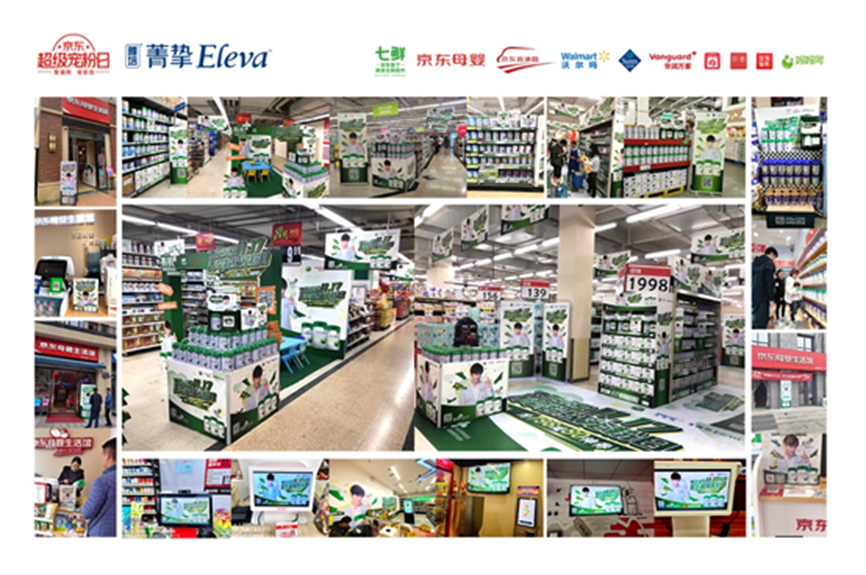 （三）360度媒体资源组合 全场景触达依托京东营销360线上线下全渠道融合的资源整合能力和营销势能，雅培菁挚品牌实现用户消费场景的多维立体式覆盖。本次菁挚京东超级宠粉日通过京屏果采买户外、社区等线下媒体资源，建立促销通路，投前选屏——投中联动——投后分析——品牌再营销4步实现线上线下全面联动，驱动品牌资产增长。第一步，前期通过京准通DMP精准圈定品牌高潜用户，根据叠加LBS定向选定门店，从而圈定门店周围1-5km的目标人群密度高的屏幕；第二步，投放品牌广告，精心打造的创意内容引导用户购买，并在投放过程中联动线上线下，线上广告+营销活动共同刺激转化，线下广告智能监播+数据采集， push、短信发送优惠券唤醒线下用户；第三步，量化全渠道广告价值、线下门店指标变化进行投后分析；最后，线下数据资产沉淀回流复用，全渠道投放效果诊断、得出优化方法，完成品牌资产沉淀再营销。投放的线下优质场景媒体资源，全面覆盖用户最常接触的办公楼，社区，商圈，物流等线下场景，形成对用户的全面包围，全场景触达。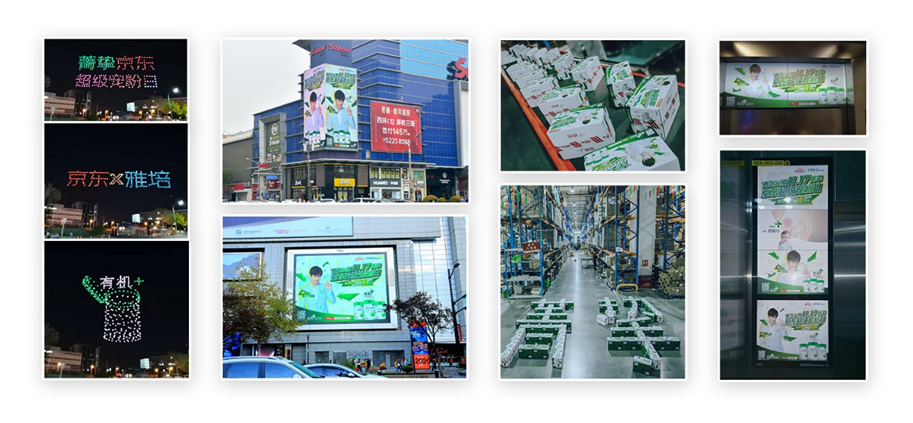 强效整合9大头部APP开机屏、母婴&娱乐微博大V矩阵、明星粉圈、京东主站、小程序、7鲜、新通路、LBS、京喜、芬香、饭粒、母垂社群等站内外线上渠道，物流箱广告、无人机广告、北上广地标大屏、4000+社区电梯屏、千家线下商超等线下渠道，所有渠道曝光总计辐射超过3亿的人群，全方位覆盖目标人群。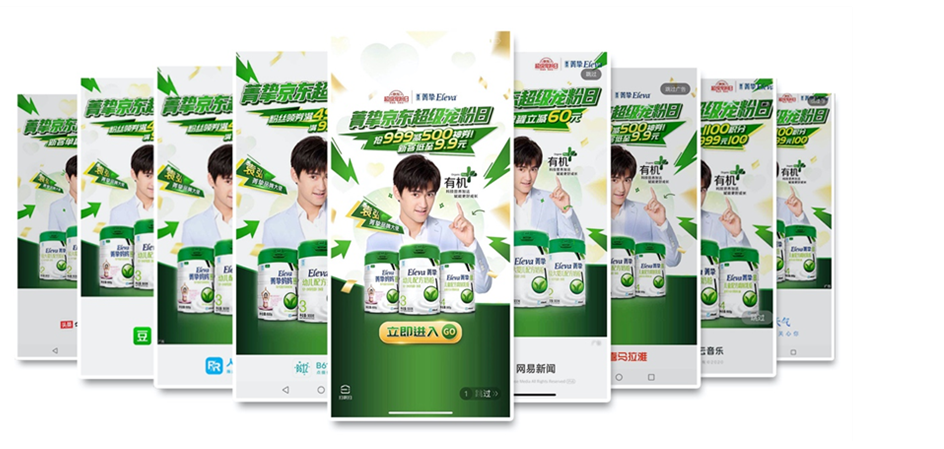 （四）1小时达加持 全链路销售转化基于全渠道覆盖和全场景触达，线上线下的转化自然水到渠成。线上接入京东到家“1小时达”，线下消费者可登陆LBS会场，基于地理定位，选择附近的沃尔玛/山姆/华润万家门店，下单菁挚即可享受1小时送达的服务。站内直播间还上线了LBS 1小时达专属会场，看直播下单菁挚，好物极速到家。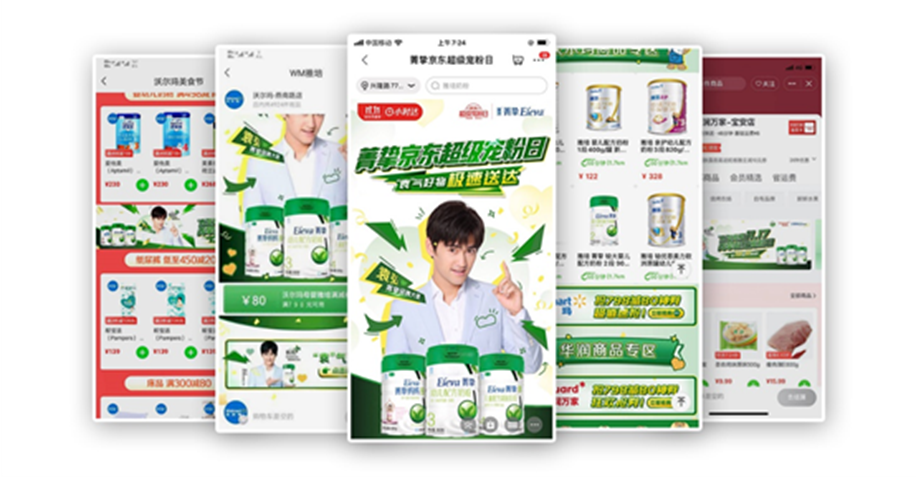 （五）创新明星宠粉玩法 持续引爆全网声量菁挚品牌大使袁弘化身“首席打气官”，宠粉福利燃爆全网：“袁”气宠爱礼盒豪送4大周边；打气ID在线“声”援粉丝；微博营业贴心化解粉丝小烦恼；袁弘直播，与粉丝飙演技、大秀厨艺、花样带货宠粉不停。线上传播时同步挖掘、放大其中亮点，巧妙借助明星流量撬动全网更多关注，吸引更多人群，引流活动。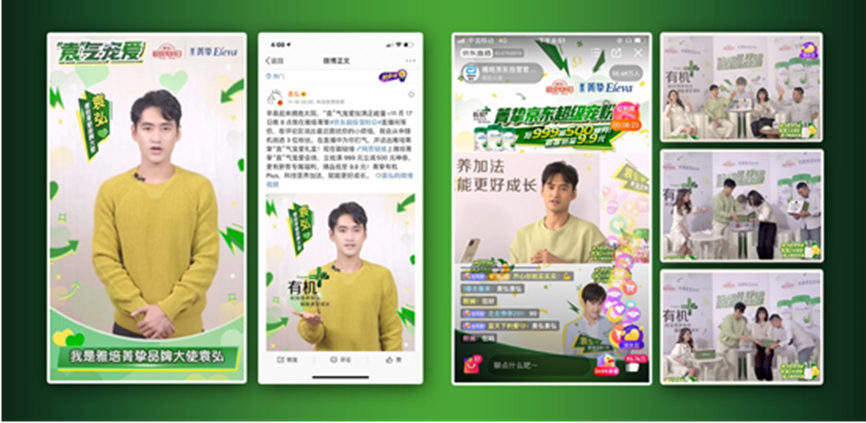 营销效果与市场反馈整体投放覆盖站内全渠道以及站外所有头部媒体，整体投放235W，广告曝光量20588W+，点击235W+，带来了297W的销量；宠粉日活动以拉新为主，新客投放预算占比86%；站外投放以引流为主，覆盖大部分头部媒体资源，例如微博、微信公众号，网易云音乐、网易新闻、爱奇艺、B站、今日头条等, 此次活动对于整个品牌的累计消费者新增：4A人群累计增加1183W+。同时本次活动投放中也带来大量回流站内的二次曝光，并为品牌积累了重要的人群资产。基于京东营销360下的方案论，通过京屏果采买户外、社区等线下资源，打通线下线上人群，二次精细化广告投放，潜客拉动入会，老客促进复购，实现会员数环比日常提升1351%，贡献4A正向流转总数367798人，回流人群包点击率提高73%，加购率提高120%。除了站内外3亿+曝光，环比1000%以上的粉丝增长，还有513%的站内销量增长，427%的自营销量增长，2357%的京东旗舰店增长，奶粉商家榜TOP1，2248%的沃尔玛、山姆、华润万家、京东到家增长，2442%的京东7鲜、新通路增长的销售战绩。此次菁挚京东超级宠粉日活动在准确的营销策略、规划，强大的技术支持和灵活的执行调度下，成功地用预算范围内地营销投入最大程度撬动流量和销量，实现了流量提升，GMV提升和会员量提升的三赢目标，在贩售全渠道、引爆全触点、提前全洞察方面做到方法论到实践的成熟过渡，创造了京东超级宠粉日全域营销新标杆。